Anmeldeformular für Betreuungsangebote der Tagesschule = TS an unterrichtsfreien Halbtagen.
Das Angebot richtet sich nur an Kinder, die bereits die Tagesschule besuchen.Liebe ElternAm Montag, dem 01. März 2021 ist die Schule Köniz Buchsee wegen einer Weiterbildung der Lehrerschaft geschlossen. Die Tagesschule Köniz Buchsee ist aber den ganzen Tag geöffnet. Bitte melden Sie Ihr Kind für diesen Tag an auch für das Mittagessen. Fall wir keine Anmeldung erhalten, rechnen wir nicht mit Ihrem Kind. (Grund Personalplanung) Während der ausfallenden Unterrichtszeit können TS-Kinder die TS kostenlos besuchen. Falls Ihr Kind die TS an diesem Tag nicht besucht, hat das keine Kostenreduktion zur Folge.Freundliche Grüsse Rita NussbaumTagesschulleiterin..............................................................................................................................................Anmeldung für die Tagesschule Köniz Buchsee bei Unterrichtsausfall vom: 01.03.2021Bitte ein Formular pro Kind und Tag ausfüllen!Wir melden unser Kind wie folgt an:Name, Vorname des KindesTelefonnummerNotfallnummerKlasse, LehrkraftMenu ankreuzen     mit Fleisch          ohne Schweinefleisch   vegetarisch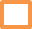  Frühmodul07.00 bis 08.15 UhrNur für am Morgen bereits angemeldete TS-Kinder Frühmodul08.15 bis 11.55 UhrKostenlos Mittagsbetreuung11.55 bis 13.40 UhrNur für am Mittag bereits angemeldete TS-Kinder Nachmittag13.40 Uhr bis 15.20 UhrGemäss Stundenplan und / oder Anmeldung TS Nachmittag15.20 Uhr bis 16.20 UhrNur für am Nachmittag bereits angemeldete TS-Kinder Nachmittag16.20 Uhr bis 17.10 UhrNur für am Nachmittag bereits angemeldete TS-Kinder Nachmittag17.10 Uhr bis 18.00 UhrNur für am Nachmittag bereits angemeldete TS-KinderDatum und Unterschrift der Eltern:Abgabe an: Tagesschule Köniz Buchsee, Lilienweg 15, 3098 Köniz		Anmeldeschluss: Bis spätestens 01. Februar 2021